Supporting Material forInteraction between Pollution and Climate Change Augments Ecological Risk to a Coastal EcosystemYonglong Lu1,2,3 *, Ruoshi Wang1,3, Yajuan Shi1, Chao Su1,2, Jingjing Yuan1,2, Andrew C. Johnson4, Alan Jenkins4, Robert C. Ferrier5, Deliang Chen6,  Hanqin Tian7, Jerry Melillo8, Shuai Song1，Aaron M. Ellison91State Key Laboratory of Urban and Regional Ecology, Research Center for Eco-Environmental Sciences, Chinese Academy of Sciences, Beijing 100085, China2University of Chinese Academy of Sciences, Beijing 100049, China3Renmin University of China, 59 Zhongguancun Road, Beijing 100872, China 4Centre for Ecology and Hydrology, Maclean Building, Crowmarsh Gifford Wallingford, Oxon, OX 10 8BB, UK5James Hutton Institute, Aberdeen AB15 8QH, Scotland, UK6Department of Earth Sciences, University of Gothenburg, 405 30 Gothenburg, Sweden7International Center for Climate and Global Change Research, and School of Forestry and Wildlife Sciences, Auburn University, Auburn, AL 36849, USA8The Ecosystem Center, Marine Biological Laboratory, Woods Hole, MA 02543, USA9Harvard University, Harvard Forest, 324 North Main Street, Massachusetts 01366, USA*Corresponding author: yllu@rcees.ac.cnS1 Supplementary figure of Bohai Sea region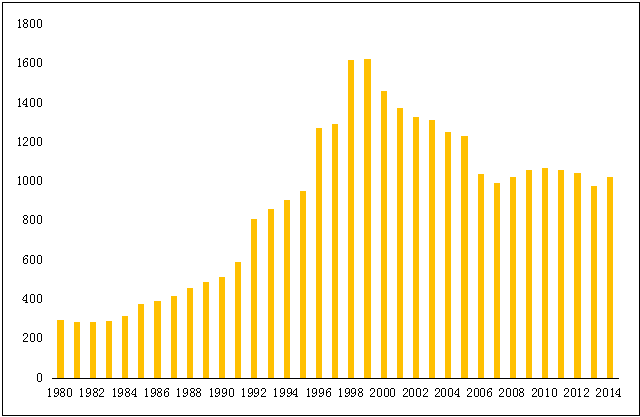 Figure S1 Yield of capture fisheries in Bohai Sea (1980-2014) (thousand tons)S2 Supplementary materials for pollution risk assessmentS2.1 DIN and SRPTable S1 Concentrations of dissolved inorganic nitrogen (DIN) in seawater of Bohai SeaTable S2 Concentrations of soluble reactive phosphorus (SRP) in seawater of Bohai SeaTable S3 Concentrations of DO in seawater of Bohai SeaTable S4 Concentrations of Chl-a in seawater of Bohai SeaThe data from Table S1 to S4 were applied to estimate the ecological risks of eutrophication in aquatic systems by using the trophic index (TRIX)(S1)where Chl-a is the concentration of chlorophyll-a, %DO is the absolute value of the oxygen saturation deviation and is calculated as |100 - %DO|. The four following trophic levels were defined: high with TRIX < 4, good with 4 < TRIX < 5, fair with 5 < TRIX < 6, and poor with TRIX > 6. Here we used TRIX=4.5 to calculate risk of DIN and SRP by quotient method: Risk=(TRIX-4.5)/4.5Risk1980~2014=24.0%S2.2 Petroleum hydrocarbonsTable S5 Concentrations of petroleum hydrocarbons (PHs) in seawater of Bohai SeaTable S6 Toxicity data of PHs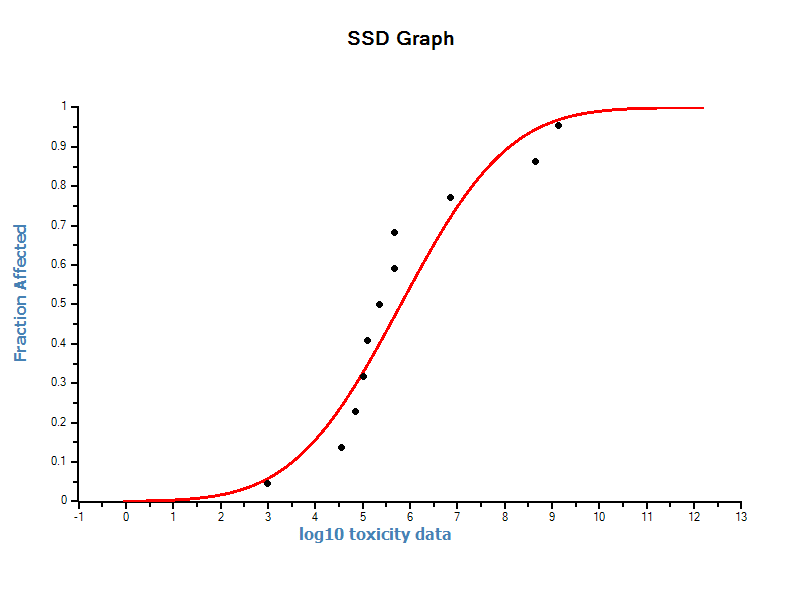 Figure S2 Species Sensitivity Distribution(SSD) of PHs toxicityRisks of PHs were calculated with probabilistic ecological risk assessment (RMPERA) method based on toxicity data of indigenous species.RiskPHs=100%S2.3 PbTable S7 Concentrations of Pb in seawater of Bohai SeaTable S8 Toxicity data of Pb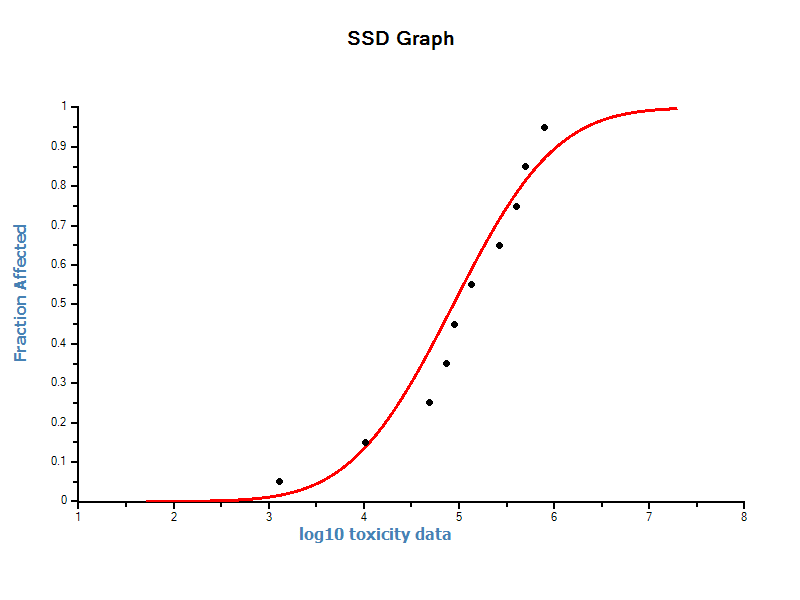 Figure S3 Species Sensitivity Distribution(SSD) of Pb toxicityRisks of PHs was calculated with probabilistic ecological risk assessment (RMPERA) method based on toxicity data of indigenous species.RISKPb=1.02%S2.4  Concentrations of  other pollutants and over standard rateTable S9 Concentrations of Hg in seawater of Bohai SeaTable S10 Concentration of Cd in seawater of Bohai SeaTable S11 Over standard rate of pollution stressors*China sea water quality standard (GB 3097-1997), standards for first class seawater (fisheries area) (S38)S3 Supplementary materials for climate change risk assessmentS3.1 Ocean warming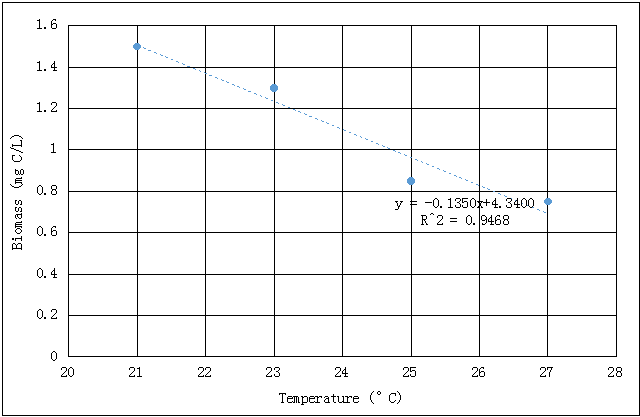 Figure S4 Effect of temperature on plankton biomass (S39)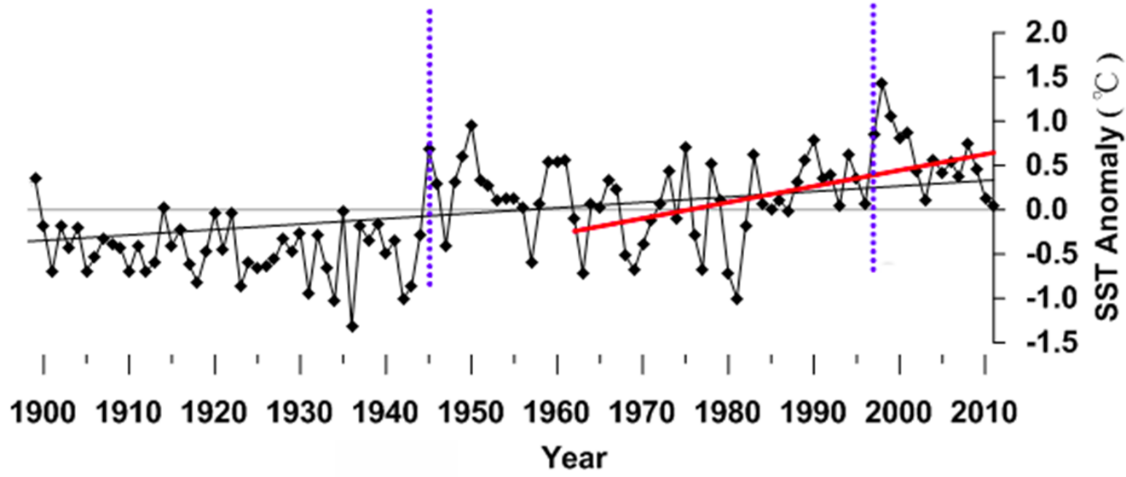 Figure S5 Annual SST anomaly from the 1900 to 2010 mean in Bohai (S40)1945 and 2006 (blue dotted line) were two sudden change years. SST increased 0.015 ℃/a on average from 1960 to 2010. SST of Bohai in the summer of 1980 was 23.9 ℃ (S41), and it was 24.4℃ in 2014.SST rise risk= (effect 2014-effect 1980)/effect 1980=6.4%S3.2 Ocean acidification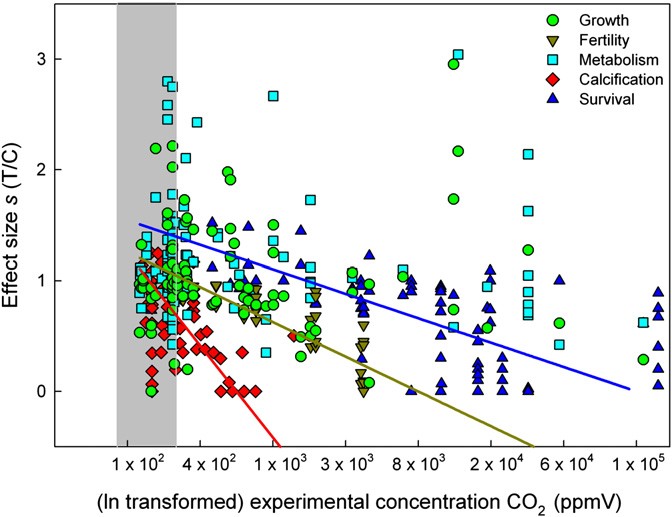 Figure S6 Effect of CO2 concentration on plankton (S42)Table. S12 Effect of CO2 concentration on planktonWe choose survival as the risk assessment endpoint in this study.Survival Rate(SR)=-0.220*ln (CO2) +2.864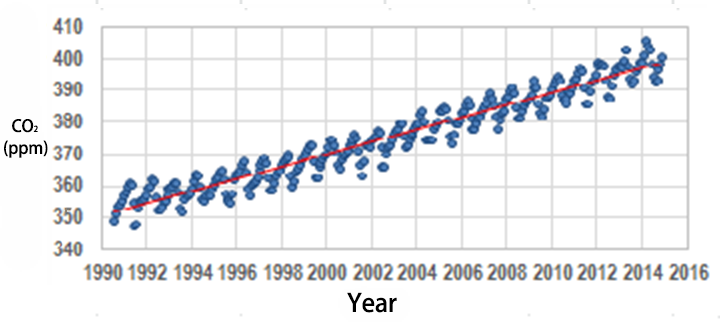 Figure S7 Monthly average CO2 concentration from 1990 to 2014 in China (S43)CO2 (1980) = 339.1 ppm；CO2 (2014) = 404.4 ppmOcean acidification risk = (SR 2014-SR 1980)/SR 1980 = 2.3%S3.3 UV-BThe UV-B spectrum (280nm~315nm) of UV light that is most harmful to organisms.Table S13 UV-B effects on planktons (S46-S48)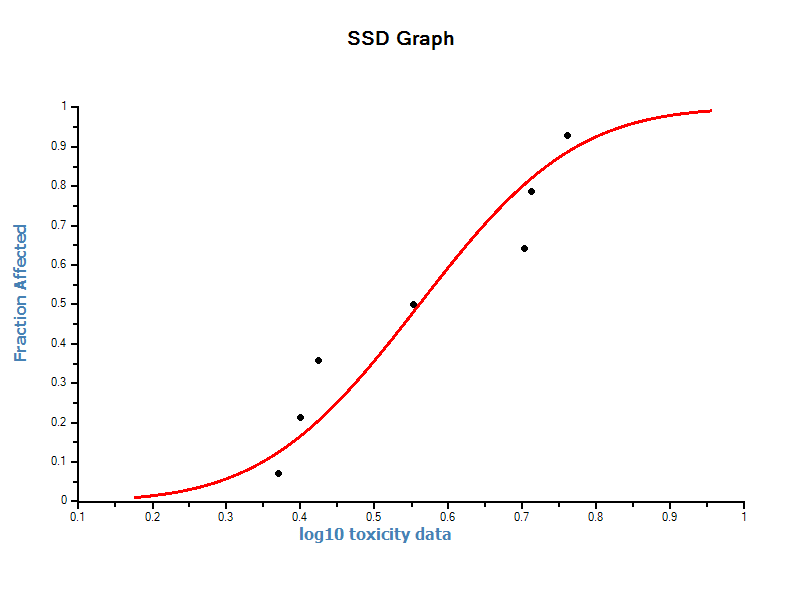 Fig S8 SSD of UV-B effects on planktons (HC5=1.8 kJ/m2)Table S14 UV-B radiation of 5 observation stations around Bohai area (KJ/m2/d)(*The linear trends of long-term annual mean daily whole UV radiation were 0.7 kJ/m2/d per year during 1991-2012 (S50). **UV-B makes up about 2.7% of the total UV radiation energy reaching earth surface(S51); ***For UV of 310nm spectrum in ocean, radiation energy deceases 14% while water depth increases 1 m(S52). The average depth of Bohai is 18m. Here we use the median value, in the depth of 9 m, oceanic UV-B decreases to 26% on surface earth.)UV-B rise risk=risk (2012)-risk (1991) =1.7%Table S15 Risk results of climate change stressorsTable S16 Change rate of climate change stressorsS4 Supplementary tables of relative vulnerability weights and impact weightsTable S17 Ranking systems for each vulnerability measure used to assess how threats affect ecosystems (Adapted from S53)All score data were rescaled between 0 and 1.Table S18 Relative vulnerability weightsTable S19 Impact weights of climate change on pollution stressorsTable S20 Impact weights of pollution on climate change stressorsReferencesS1. Vollenweider, R.A., Giovanardi, F., Montanari, G., Rinaldi, A. Characterization of the trophic conditions of marine coastal waters with special reference to the NW Adriatic Sea: proposal for a trophic scale, turbidity and generalized water quality index. Environmetrics 9, 329-357 (1998)S2. Herrera-Silveira, J.A., Morales-Ojeda, S.M. Evaluation of the health status of a coastal ecosystem in southeast Mexico: assessment of water quality, phytoplankton and submerged aquatic vegetation. Marine Pollution Bulletin 59, 72-86 (2009).S3. Solomon, K., Giesy, J., Jones, P. Probabilistic risk assessment of agrochemicals in the environment. Crop Protection 19, 649-655 (2000)S4. Zou, J., Dong L., Qin, B. Exploration of Eutrophication and Red Tide of Bohai Sea. Chinese Journal of Marine Environmental Science 2,41-54 (1983) (In Chinese)S5. Yu, Z., Mi, T., Xie, B., Yao, Q., Zhang, J. Changes of the Environmental Parameters and Their Relationship in Recent Twenty Years in the Bohai Sea. Chinese Journal of Marine Environmental Science 19, 15-19 (2000) (In Chinese)S6. Jiang, H., Cui, Y., Chen, B., Chen, J., Song, Y. The variation trend of nutrient salts in the Bohai Sea. Marine Fisheries Research26, 61-67 (2005) (In Chinese)S7. Zheng, B., Qin, Y., Meng, W., Zhang, L., Wang, J. Historical Evolvement Trends of Nutrients in Waters of Bohai Bay from 1985 to 2003. Chinese Journal of Environmental Science28, 494-499 (2007) (In Chinese)S8. Qu, K. et al. Then plane distributions and seasonal variations of nutrients in the East of Laizhou Bay. Marine Fisheries Research23, 37-46 (2002) (In Chinese)S9. Wang, X., Cui, Z., Guo, Q., Han, X., Wang, J. Distribution of nutrients and eutrophication assessment in the Bohai Sea of China. Chinese Journal of Oceanology and Limnology27, 177-183 (2009)S10. State Oceanic Administration, PRC. China marine statistical yearbook 2014. Beijing: China Ocean Press (2004) (in Chinese)S11. State Oceanic Administration, PRC. China marine statistical yearbook 2014. Beijing: China Ocean Press (2005) (in Chinese)S12. State Oceanic Administration, PRC. China marine statistical yearbook 2014. Beijing: China Ocean Press (2006) (in Chinese)S13. State Oceanic Administration, PRC. China marine statistical yearbook 2014. Beijing: China Ocean Press (2007) (in Chinese)S14. State Oceanic Administration, PRC. China marine statistical yearbook 2014. Beijing: China Ocean Press (2008) (in Chinese)S15. State Oceanic Administration, PRC. China marine statistical yearbook 2014. Beijing: China Ocean Press (2010)S16. Peng, S. The nutrient, total petroleum hydrocarbon and heavy metal contents in the seawater of Bohai Bay, China: Temporal-spatial variations, sources, pollution statuses, and ecological risks. Marine Pollution Bulletin95, 445-451 (2015)S17. Qin, Y., Zheng, B., Zhang, L., Lei, K., Jia, J. Pollution Characteristics Analysis of Water Quality in Liaodong Bay from 2004 to 2008. Research of Environmental Sciences23, 987-992 (2010) (In Chinese)S18. Marine monitoring information. Dalian City Oceanic and Fishery Administration. (2012) http://www.hyyyyj.dl.gov.cn/web/kxh_ycjc_control.aspxS19. Li, Y., Zhao, Y., Peng, S., Zhou, Q., Ma, L. Q. Temporal and spatial trends of total petroleum hydrocarbons in the seawater of Bohai Bay, China from 1996 to 2005. Marine Pollution Bulletin60, 238-243 (2010)S20. Wang, X., Deng, N., Li, K., Shi, X., Zhu, C. Petroleum pollution condition and estimation of it environmental capacities summer in Bohai Sea. Marine Environmental Science23, 14-18 (2004) (In Chinese)S21. Shang, X., Lou, A., Sun, X., Sun, Y. Numerical simulation of petroleum hydrocarbons transport in Bohai Sea and the influences on water quality. Marine Environmental Science34, 58-65 (2015) (In Chinese)S22. Mao, T., Dai, M., Peng, S., Li, G. Temporal-Spatial Variation Trend Analysis of Heavy Metals (Cu, Zn, Pb, Cd, Hg) in Bohai Bay in 10 Years. Journal of Tianjin University42, 817-825 (2009) (In Chinese)S23. Wan, L. et al. Comprehensive assessment of the situation of water quality of Liaodong Bay in summer. Transactions of Oceanology and Limnology 4, 87-92 (2007) (In Chinese) S24. Wang, J., Chen, S., Xia, T. Environmental risk assessment of heavy metals in Bohai Sea, North China. International Conference on Ecological Informatics and Ecosystem Conservation2 1632-1642 (2010)S25. Wang, C., Wang, X. Spatial distribution of dissolved Pb, Hg, Cd, Cu and as in the Bohai sea. Journal of Environmental Sciences19, 1061-1066 (2007)S26. Meng, W., Qin, Y., Zheng, B., Zhang, L. Heavy metal pollution in Tianjin Bohai Bay, China. Chinese Journal of Environmental Sciences20, 814-819 (2008)S27. Peng, S. et al. Distribution of Dissolved Heavy Metals in Sea Water of the Bohai Bay. Energy Conservation and Carbon off in Asia City: 6th International Symposium of Asia-Institute-of-Urban-Environment, 693-696 (2011)S28. Pan, K., Wang, W. X. Trace metal contamination in estuarine and coastal environments in China. Science of the Total Environment421, 3-16 (2012)S29. Kong, P. et al. Distribution and bioaccumulation of lead in the coastal watersheds of the Northern Bohai and Yellow Seas in China. Environmental geochemistry and health37, 491-506 (2015)S30. Zhao, S., Zhao, Q., Yuan, X., Ding, L. Spatio-temporal Distribution and Pollution Risk Assessment on Pb and Cd in North Area of Liaodong Bay in 2009. Chinese Journal of Marine Environmental Science 30, 780-788 (2011) (In Chinese)S31. Lu, D., Zheng, B., Fang, Y., Shen, G., Liu, H. Distribution and pollution assessment of trace metals in seawater and sediment in Laizhou Bay. Chinese Journal of Oceanology and Limnology 33, 1053-1061 (2015)S32. Jiang, H., Liu, Y. Heavy Metal Pollution Status and Distribution of Seawater in Coastal Area of Tianjin. Chinese Journal of Science & Technology Information 26, 135-137 (2012) (In Chinese)S33. Zhang, Y., Song, J., Yuan, H., Xu, Y., He, Z. Concentrations of Cadmium and Zinc in Seawater of Bohai Bay and Their Effects on Biomarker Responses in the Bivalve Chlamysfarreri. Archives of Environmental Contamination and Toxicology59, 120-128 (2010)S34. Luo, W. et al. Mercury in coastal watersheds along the Chinese Northern Bohai and Yellow Seas. Journal of Hazardous Materials215, 199-207 (2012)S35. Liu, F. et al. Water pollution of Yellow River estuary coastal wetland. China Environmental Science31, 1705-1710 (2011) (In Chinese)S36. Gao, X., Zhou, F., Chen, C.-T. A. Pollution status of the Bohai Sea: an overview of the environmental quality assessment related trace metals. Environment international62, 12-30 (2014)S37. Zhang, Y., Chen, X. Enrichment and Transportation of Mercury in Ecosystem of Bohai Bay. Chinese Journal of Environmental Science5, 27-30 (1984) (In Chinese)S38.Ministry of Environmental Protection, PRC. China sea water quality standard (GB 3097-1997) (1997) (In Chinese)S39. O’Connor, M. I., Piehler, M.F., Leech, D.M., Anton, A., Bruno, J.F. Warming and Resource Availability Shift Food Web Structure and Metabolism. PLoS Biology7, e1000178 (2009)S40. Baoleerqimuge. The long term change characteristics of China offshore sea surface temperature and its effect on coastal climate. (Doctoral dissertation) (2014) (In Chinese)S41. Fang, G. et al. Long term changes and interrelations of annual variations of the hydrographical and meteorological parameters of the Bohai Sea during recent 30 years. Oceanologia et limnologiasinica33, 515-525 (2002) (In Chinese)S42. Hendriks, I.E., Duarte, C.M., A’ lvarez, M. Vulnerability of marine biodiversity to ocean acidification: A meta-analysis. Estuarine, Coastal and Shelf Science86, 157-164(2010)S43. Weather Bureau, PRC. China greenhouse gas bulletin 2013. (2014) (In Chinese) http://zwgk.cma.gov.cn/web/index_2.jsp?sid=101S44.Liu, Y., Wu, L., Han, M., Ren, J. Assessment of trend and impacts of sea level rise in the Liao he River Delta. ActaOceanologicaSinica20, 73-82 (1998) (In Chinese)S45.State Oceanic Administration, PRC. China sea level bulletin (2014) (In Chinese) http://www.soa.gov.cn/zwgk/hygb/zghpmgb/201503/t20150318_36408.htmlS46. Li, Y., Tang, X., Yu, J., Feng, L. Effects of UV-B radiation on the mortality and ingestion of Schmacheriainopinus. Periodical of ocean university of China 36(Sup.), 109-113 (2006) (In Chinese)S47. Tan, H., Su, G., Yu, J., Tang, X. The comparative studies on sensitivity of SchmackeriainopinusBurckhardt and EurytemorapacificaSato to UV-B radiation enhancement. Periodical of ocean university of China 40(Sup.), 117-121 (2010) (In Chinese)S48. Saito, H., Taguchi, S. Influence of UVB radiation on hatching success of marine copepod Paracalanusparvus s.1., Journal of Experimental Marine Biology and Ecology, 282, 135-147 (2003)S49. Wang. L. et al. Long-term variations of ultraviolet radiation in China from measurements and model reconstructions. Energy78, 928-938 (2014)S50. Hu, B., Wang, Y. Variation Characteristics of Ultraviolet Radiation over the North China Plain. Advances in Atmospheric Sciences31, 110–117 (2014)S51. Wang, J., Hou, H. Research of solar ultraviolet radiation in the Qingdao region. Periodical of ocean university of China 36, 671-676 (2006) (In Chinese)S52. Smith, R.C., Cullen, J.J. Effects of UV radiation on phytoplankton. Reviews of Geophysics, 33, 1211-1223 (1995)S53. Halpern, B.S., Selkoe, K.A., Micheli, F., Kappel, C.V. Evaluating and ranking the vulnerability of global marine ecosystems to anthropogenic threats. Conservation Biology21, 1301–1315 (2007)LocationYearSample sizeConcentration (μg/L)ReferencesBohai Bay198049299.00S4Central Sea1982-1983Nd28.00S5Central Sea1992-1993Nd27.52S2Central Sea1998-1999Nd80.00S5Bohai Sea19825273.30S6Bohai Sea199252147.25S6Bohai Sea199852427.00S6Bohai Bay199520998.00S7Bohai Bay200320300.00S7Laizhou Bay1997.943312.70S8Laizhou Bay1998.643598.40S8Bohai Sea2002120193.44S9Bohai Sea2003Nd239.00S10Coastal sea2003Nd329.00S10Bohai Sea2004Nd401.00S11Coastal sea2004Nd430.00S11Bohai Sea2005Nd215.80S12Coastal sea2005Nd280.70S12Bohai Sea2006Nd270.00S13Bohai Sea2007Nd380.00S14Bohai Sea2009Nd224.40S15Bohai Bay200715611.30S16Bohai Bay200815823.58S16Bohai Bay200915281.10S16Bohai Bay201015543.40S16Bohai Bay201115458.50S16Bohai Bay201215731.10S16Liaodong Bay-Huludao20088134.00S17Liaodong Bay-Jinzhou20084278.00S17Liaodong Bay-Panjin20084356.00S17Liaodong Bay-Yingkou20084443.00S17Liaodong Bay-Dalian20087174.00S17Liaodong Bay2014.520510.80S18Liaodong Bay2014.820287.65S18Liaodong Bay2014.1020425.90S18LocationYearSample sizeConcentration (μg/L)ReferencesBohai Bay1980495.33S4Bohai Sea19825292.15S6Bohai Sea19925224.70S6Bohai Sea19985230.40S6Bohai Bay20032020.00S7Laizhou Bay19974358.9S8Laizhou Bay19984327.60S8Bohai Sea2003Nd12.20S10Coastal sea2003Nd15.20S10Bohai Sea2004Nd11.0S11Coastal sea2004Nd13.1S11Bohai Sea2005Nd19.30S12Coastal sea2005Nd27.20S12Bohai Sea2006Nd30.00S13Bohai Sea2007Nd20.00S14Bohai Sea2009Nd13.40S15Bohai Bay20071524.30S16Bohai Bay20081520.66S16Bohai Bay20091514.43S16Bohai Bay2010159.62S16Bohai Bay20111513.30S16Bohai Bay20121515.28S16Liaodong Bay-Huludao2008811.00S17Liaodong Bay-Jinzhou200845.00S17Liaodong Bay-Panjin2008432.00S17Liaodong Bay-Yingkou2008413.00S17Liaodong Bay-Dalian2008716.00S17Liaodong Bay2014.52017.51S18Liaodong Bay2014.82011.47S18Liaodong Bay2014.102019.44S18LocationYearSample sizeConcentration (μg/L)ReferencesBohai sea20021206510S9Bohai Sea2003nd6340S10Coastal sea2003nd6200S10Bohai Sea2004nd6529S11Coastal sea2004nd6508S11Bohai Sea2005nd6570S12Coastal sea2005nd6330S12Bohai Sea2006nd6500S13Bohai Sea2007nd6890S14Bohai Sea2009nd6630S15Bohai Bay2007157330S16Bohai Bay2010157720S16Bohai Bay2011157400S16Bohai Bay2012157450S16Liaodong Bay2014.5209042S18Liaodong Bay2014.8207256S18Liaodong Bay2014.10208098S18LocationYearSample sizeConcentration (μg/L)ReferencesBohai sea20021201.82S9Bohai Sea2003Nd5.30S10Coastal sea2003Nd5.30S10Bohai Sea2004Nd3.04S11Coastal sea2004Nd3.91S11Bohai Sea2005Nd2.85S12Coastal sea2005Nd4.03S12Bohai Sea2006Nd2.82S13Bohai Sea2007Nd2.97S14Bohai Sea2009Nd2.57S15Bohai Bay2007152.86S16Bohai Bay2008155.76S16Bohai Bay2010153.17S16Bohai Bay2011152.84S16Bohai Bay2012155.20S16LocationYearSample sizeConcentration (μg/L)ReferencesBohai Bay199616140.00S19Bohai Bay199716139.00S19Bohai Bay19981678.50S19Bohai Bay199916128.00S19Bohai Bay20001672.10S19Bohai Bay20011635.80S19Bohai Bay200216173.00S19Bohai Bay20031695.90S19Bohai Bay20041651.80S19Bohai Bay20051648.90S19Bohai Bay2002726.80S20Liaodong Bay20021623.50S20Laizhou Bay20021142.00S20Central Bohai20022320.20S20Bohai Channel2002525.70S20Bohai Sea2003Nd42.70S10Coastal sea2003Nd54.70S10Bohai Sea2004Nd104.90S11Coastal sea2004Nd140.30S11Bohai Sea2005Nd58.00S12Coastal sea2005Nd75.00S12Bohai Sea2006Nd50.00S13Bohai Sea2007Nd80.00S14Bohai Sea2009Nd33.50S15Bohai Bay20071539.50S16Bohai Bay20081530.40S16Bohai Bay20091513.87S16Bohai Bay20101531.30S16Bohai Bay20111555.00S16Bohai Bay20121535.00S16Bohai BaySpring 2010410.50S21Bohai BayAutumn 2010423.93S21Liaodong Bay2014.52010.97S18Liaodong Bay2014.82018.51S18Liaodong Bay2014.102020.21S18Species Scientific NameSpecies GroupEC50/LC50 (ug/l)1Allorchestes compressaAmphipod10.002Eualus sp.Crustaceans349.853EvasteriastroscheliiInvertebrates716.044Mysis oculataCrustaceans1048.715Mysis oculataCrustaceans1289.936Daphnia magnaCrustaceans; Standard Test Species2244.087Artemia sp.Crustaceans4671.608Daphnia magnaCrustaceans4670.179Calanus hyperboreusCrustaceans73000.0010Palaemonetes sp.Crustaceans4400558.6811Skeletonema costatumAlgae13641727.31LocationYearSample sizeConcentration (μg/L)ReferencesBohai Bay1996-2005224.43S22Liaodong Bay2001-2004 summer164.91S23Bohai Sea2002523.29S24Bohai Sea2003521.16S24Bohai Sea2003421.10S25Bohai Bay2003207.10S26Bohai Sea2003Nd1.48S10Coastal sea2003Nd1.77S10Bohai Bay2004178.38S27Bohai Sea2004Nd1.95S11Coastal sea2004Nd1.87S11Bohai Sea2006-2007Nd2.43S28Bohai Bay2007151.68S16Bohai Bay2008150.70S16Bohai Bay2009150.42S16Bohai Bay2010150.42S16Bohai Bay2011155.60S16Bohai Bay2012151.68S16Liaodong Bay-Huludao200882.00S17Liaodong Bay-Jinzhou200846.00S17Liaodong Bay-Panjin200840.10S17Liaodong Bay-Yingkou200842.60S17Liaodong Bay-Dalian200871.20S17Northern Bohai2008Nd2.62S29Northern Liaodong Bay2009203.43S30Laizhou bay2010Nd0.88S31Coastal Bohai Bay2011183.13S32RankSpecies Scientific NameSpecies GroupEC50/LC50 (ug/l)1Heterotrich CiliateInvertebrates12.852Chaetoceros sp.Algae, Moss, Fungi105.003Ulva pertusaAlgae, Moss, Fungi489.004NannochloropsisgaditanaAlgae, Moss, Fungi740.005RhodomonassalinaAlgae, Moss, Fungi900.006IsochrysisgalbanaAlgae, Moss, Fungi1340.007TetraselmischuiiAlgae, Moss, Fungi2640.008BrachionusplicatilisInvertebrates; Standard Test Species4000.009PhaeodactylumtricornutumAlgae, Moss, Fungi5000.0010SkeletonemacostatumAlgae, Moss, Fungi; Standard Test Species7940.00LocationYearSample sizeConcentration (μg/L)ReferencesBohai Bay1980-198180.039S33Bohai Bay1996-2005220.050S22Bohai Sea2002520.070S24Bohai Sea2003520.270S24Bohai Sea2003420.030S25Bohai Bay2003200.040S26Bohai Sea2003Nd0.043S10Coastal sea2003Nd0.047S10Bohai Bay2004170.080S27NothernBohai Sea2008171.000S34Estuary of Huanghe2009Nd0.380S35Bohai Bay2010150.087S16Bohai Bay2011150.053S16Bohai Bay2012150.108S16Laizhou bay2010Nd0.056S31Coastal Bohai Bay2011180.037S32LocationYearSample sizeConcentration (μg/L)ReferencesJinzhou Bay1992-1993221.13S36Bohai Bay,surface water1996-2005220.2S22Liaodong Bay2001-2004 summer161.04S23Bohai Sea2002520.47S24Bohai Sea2003520.35S24Bohai Sea2003420.31S25Bohai Bay2003200.12S26Bohai Sea2003Nd0.56S10Coastal sea2003Nd0.69S10Bohai Bay2004170.38S27Bohai Sea2006-2007Nd0.16S28Bohai Bay2007150.22S16Bohai Bay2009150.10S16Bohai Bay2010150.08S16Bohai Bay2011150.44S16Bohai Bay2012150.16S16Bohai Bay2008200.15S37Northern Liaodong Bay2009200.60S30Laizhou bay2010Nd0.28S31Coastal Bohai Bay2011180.36S32Stressors Sea water quality standard (μg/L) *Median concentration (μg/L)Over standard rateDIN2003100.55SRP1520.30.35PHs5031.50.00Pb11.680.68Hg0.050.0550.10Cd10.330.00InterceptSlope(a)F-valuePCalcification6.226-0.83015.00<0.001Fertility3.141-0.31467.59<0.0001Survival2.864-0.22029.34<0.0001All-7.3831.05812.81<0.001SpeciesEndpointUV-B (kJ/m2)Schmacheriainopinus male24h-LD505.77Schmacheriainopinuscopepodite24h-LD503.573Harpacticus sp. FemaleEC502.51E.pacifica male24h-LD502.653E.pacifica female24h-LD505.158E.pacificacopepodite24h-LD502.347Station2006-2012 UV(S49)1991 UV*2012-UV*1991 UV-B**2012 UV-B**1991 UV-B in sea***2012 UV- B in sea***JZW523.0510.4526.513.814.23.63.7NM614.0601.4617.516.216.74.24.3NMG703.0690.4706.518.619.14.85.0SYG515.0502.4518.513.614.03.53.6YC480.0467.4483.512.613.13.33.4StressorsRiskOcean warming (SST, °C)6.4%Ocean acidification (CO2, ppm)2.3%Sea level rise (mm)10.7%UV-B(KJ/m2)1.7%Stressors 19802014Change rate over 35 yearsSST (°C)23.924.40.021CO2 (ppm)339.1404.40.19Sea level (mm)17916.00(S45)18018.00(S45)0.006UV-B (KJ/m2)3.9 (1991)4.0(2012)0.026Vulnerability measureCategoryRankNotesScale (km2)no impact0Scale (km2)0-101Scale (km2)10-1002Scale (km2)100-10003Scale (km2)>10004Frequencynever occurs0Frequencyrare1Frequencyoccasional2frequent but irregularFrequencyannual or regular3frequent and seasonalFrequencypersistent4Functional and structure impactno impact0Functional and structure impactspecies1Functional and structure impactpopulation2single trophic level affectedFunctional and structure impactcommunity3multiple trophic level affectedFunctional and structure impactecosystem4Resistanceno impact0Resistancehigh1Resistancemedium2Resistancelow3Resistanceno resistance4Recovery time (years)no impact0Recovery time (years)<11Recovery time (years)1-102Recovery time (years)10-1003Recovery time (years)>1004StressorsStressorsCoastal ecosystemsCoastal ecosystemsCoastal ecosystemsCoastal ecosystemsCoastal ecosystemsCoastal ecosystemsMarine ecosystemsMarine ecosystemsMarine ecosystemsMarine ecosystemsStressorsStressorsEstuarine zoneEstuarine zoneSalt marshRocky intertidalIntertidal mud (reed marsh)BeachSeagrass bedRocky reefSea waterDeep benthicClimate changeOcean warming0.210.180.180.300.190.500.260.260.250.28Climate changeOcean acidification0.160.170.170.100.140.000.180.150.140.19Climate changeUV-B rise0.130.140.140.100.180.000.060.090.110.03PollutionDIN&SRP0.200.190.190.160.200.130.310.150.220.15PollutionPHs0.090.120.120.130.100.170.070.150.120.13PollutionHeavy metals0.210.200.200.210.200.200.120.200.160.22Ocean warmingOcean acidificationUV-BDIN&SRP0.54 0.30 0.16 PHs0.16 0.54 0.30 Heavy metals0.25 0.50 0.25 DIN&SRPPHsHeavy metalsOcean warming0.50.250.25Ocean acidification0.140.330.53UV-B0.160.540.3